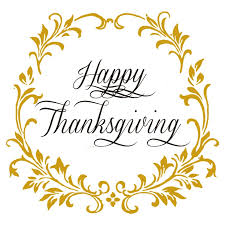 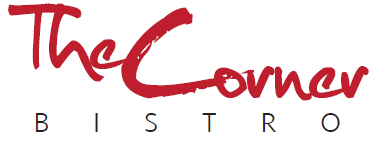 APPETIZER                                    SOUPS       CUP $6   BOWL $9                               Cauliflower soup  Roasted butternut squash soupENTREESGrilled Parma Sausage Cheese and parsley pinwheels sausage served over sautéed spinach, chipotle sauce.$12.00 Chilli CalamariFried calamari tossed with chilli sauce.$12.00Fresh Mozzarella BurrataA ball of mozzarella burrata over slice tomatoes and basil leaves, topped with balsamic reduction and extra virgin olive oil. $12.00Shrimp ZacapaSauteed shrimp with sauteed diced tomatoes, fresh coriander and red onions; coconut flakes creamy sauce.$12.00Swedish MeatballsTwo 4 Oz. Swedish meatballs, brandy cream sauce served over small house salad. $12.00Traditional Turkey Platter.Bake turkey, served with roasted Brussel sprouts, sweet potato puree, stuffing, cranberry sauce and turkey gravy, served dark and white meat.   $29.00Rack of Lamb Pan seared Rack of Lamb served with mashed potatoes, mixed vegetables and gravy.   $33.00               Braised Short Ribs Braised short ribs tomato madeira sauce,  sautéed spinach & mashed potatoes  $33.00Coconut Crusted Salmon.Served with Italian risotto, sautéed jumbo asparagus, dijon mustard cream sauce.   $32.00Pan seared branzinoPan seared branzino fillet, creamy Italian risotto,  sauteed spinach and beurre blanc sauce.    $32.00Pecan Crusted Red SnapperServed with sautéed mixed vegetables and scalloped potatoes, remoulade sauce.   $32.00Long Island Duck Breast Pan seared duck breast seasoned with all spices, served with scalloped potatoes and sautéed spinach; port wine and raspberry sauce.   $29.00Italian Risotto.Mixed vegetables risotto creamy, topped with sautéed shrimp.   $32.00       Baked Lobster Tail and shrimp.Served over Italian risotto and sautéed jumbo asparagus with draw butter and beurre blanc sauce.Fettuccine FunghiFettuccine pasta, creamy mushroom sauce with porcini mushrooms, Portobello & white mushrooms, shaved parmesan cheese.  $37.00$29.00